! Uwaga ! Zanim wypełnisz, przeczytaj Procedurę reklamacyjną 
oraz Ogólne warunki gwarancji! Uwaga ! Zanim wypełnisz, przeczytaj Procedurę reklamacyjną 
oraz Ogólne warunki gwarancji! Uwaga ! Zanim wypełnisz, przeczytaj Procedurę reklamacyjną 
oraz Ogólne warunki gwarancji! Uwaga ! Zanim wypełnisz, przeczytaj Procedurę reklamacyjną 
oraz Ogólne warunki gwarancji   ZGŁOSZENIE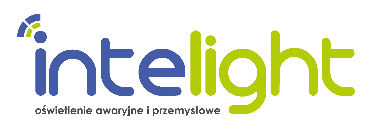 REKLAMACYJNE   ZGŁOSZENIEREKLAMACYJNE   ZGŁOSZENIEREKLAMACYJNE   ZGŁOSZENIEREKLAMACYJNEData zgłoszenia:Numer KTM produktu:Ilość sztuk:Numer Faktury:Data zakupu:Nazwa i adres zgłaszającego:Osoba zgłaszająca:   (nazwisko, telefon kontaktowy, adres e-mail)Adres, na który Serwis odeśle rozliczoną reklamację (wymiana, naprawa)Opis uszkodzeniaOpis uszkodzeniaOpis uszkodzeniaOpis uszkodzeniaZgłoszenie reklamacyjne należy wysłać na adres email: serwis@intelight.plZgłoszenie reklamacyjne należy wysłać na adres email: serwis@intelight.plZgłoszenie reklamacyjne należy wysłać na adres email: serwis@intelight.plZgłoszenie reklamacyjne należy wysłać na adres email: serwis@intelight.pl! Uwaga !  Kuriera podstawiamy po otrzymaniu zgłoszenia reklamacyjnego.  Kurier zamawiany jest wyłącznie przez Intelight Sp. z o.o.! Uwaga !  Kuriera podstawiamy po otrzymaniu zgłoszenia reklamacyjnego.  Kurier zamawiany jest wyłącznie przez Intelight Sp. z o.o.! Uwaga !  Kuriera podstawiamy po otrzymaniu zgłoszenia reklamacyjnego.  Kurier zamawiany jest wyłącznie przez Intelight Sp. z o.o.! Uwaga !  Kuriera podstawiamy po otrzymaniu zgłoszenia reklamacyjnego.  Kurier zamawiany jest wyłącznie przez Intelight Sp. z o.o.Zapakuj oraz zaadresuj przesyłkę na następujący adres:SERWIS INTELIGHTPoczernin 46, 09-142 ZałuskiZapakuj oraz zaadresuj przesyłkę na następujący adres:SERWIS INTELIGHTPoczernin 46, 09-142 ZałuskiZapakuj oraz zaadresuj przesyłkę na następujący adres:SERWIS INTELIGHTPoczernin 46, 09-142 ZałuskiZapakuj oraz zaadresuj przesyłkę na następujący adres:SERWIS INTELIGHTPoczernin 46, 09-142 ZałuskiProsimy o załączenie wypełnionego formularza zgłoszenia reklamacyjnego do przesyłki zawierającej uszkodzone produkty . Po otrzymaniu przesyłki serwis przydzieli numer reklamacyjny.Prosimy o załączenie wypełnionego formularza zgłoszenia reklamacyjnego do przesyłki zawierającej uszkodzone produkty . Po otrzymaniu przesyłki serwis przydzieli numer reklamacyjny.Prosimy o załączenie wypełnionego formularza zgłoszenia reklamacyjnego do przesyłki zawierającej uszkodzone produkty . Po otrzymaniu przesyłki serwis przydzieli numer reklamacyjny.Prosimy o załączenie wypełnionego formularza zgłoszenia reklamacyjnego do przesyłki zawierającej uszkodzone produkty . Po otrzymaniu przesyłki serwis przydzieli numer reklamacyjny.Brak formularza zgłoszenia w przesyłce może spowodować zwrot uszkodzonego towaru na koszt nadawcy.Brak formularza zgłoszenia w przesyłce może spowodować zwrot uszkodzonego towaru na koszt nadawcy.Brak formularza zgłoszenia w przesyłce może spowodować zwrot uszkodzonego towaru na koszt nadawcy.Brak formularza zgłoszenia w przesyłce może spowodować zwrot uszkodzonego towaru na koszt nadawcy.